Liebe/rDieses Heft begleitet dich bei deinem eigenen Projekt. Du darfst dir ein eigenes Thema aussuchen, welches dich begeistert und motiviert zu lernen und bei dem du möglichst selbstständig arbeiten kannst. Ich erwarte von dir Einsatz und Durchhaltewillen, damit du mit Freude dein Projekt bearbeiten kannst. Fülle die Seiten in diesem Heft möglichst genau aus. Das wird dir helfen, dein Projekt genau zu planen und dein Ziel nicht aus den Augen zu verlieren.  Am Ende stellst du deine Arbeit deiner Klasse vor. Überleg dir, ob du ein Vortrag, ein Buch, ein Plakat etc. gestalten möchtest. Viel Spass! THEMA Was interessiert dich sonst noch? Welches Thema würdest du gerne genauer unter die Lupe nehmen?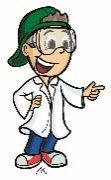 IDEENSAMMLUNGSuper, du hast ein Thema gefunden! Was könntest du nun zu diesem Thema alles herausfinden? Kannst du ein Produkt dazu herstellen? Schreibe möglichst viele Ideen auf! Male an, was du gerne machen möchtest. Besprich deine Ideen mit deiner Lehrperson und mach mit ihr ein Ziel ab.ZIELVEREINBARUNGMein Ziel:Was könnten Stolpersteine sein? Wo könnten Probleme auftreten?Was erwartet deine Lehrperson von dir?Wir sind mit dem Ziel einverstanden.Unterschrift Schüler/in: ______________________Unterschrift Lehrperson: ______________________PLANUNGWas für Arbeiten musst du erledigen? Was für Material brauchst du?WIR ARBEITENRÜCKBLICKWas hat dir besonders gefallen? Was möchtest du beim nächsten Mal anders /besser machen?Was meint deine Lehrperson?Kreuze an, was dich besonders interessiert.Kreuze an, was dich besonders interessiert.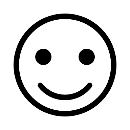 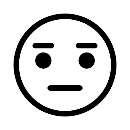 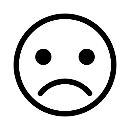 fremde LänderMusik TheaterBilder malenTexte schreibenFotografierenLesenGedichteMathe TiereNähenBastelnPflanzenberühmte MenschenSpiel erfindenKochen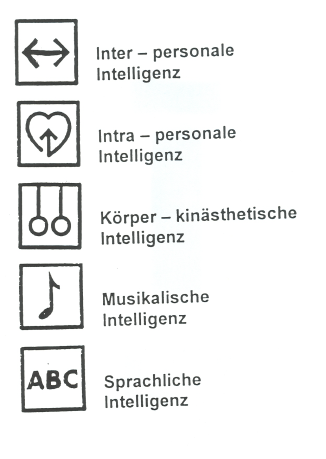 lesen, schreiben, sprechen, Gedichte, Geschichten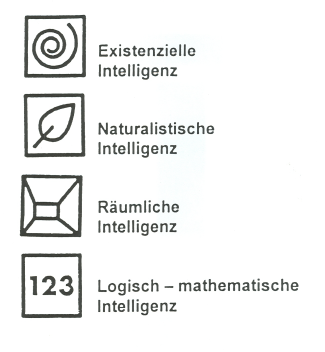 rechnen, Diagramme erstellen, beweisen, messen, zählen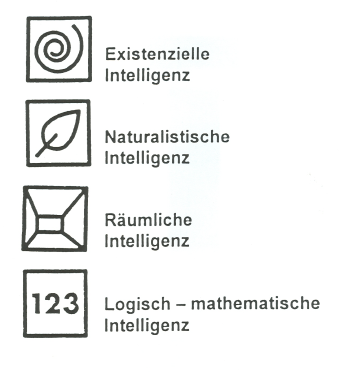 etwas über die Natur herausfinden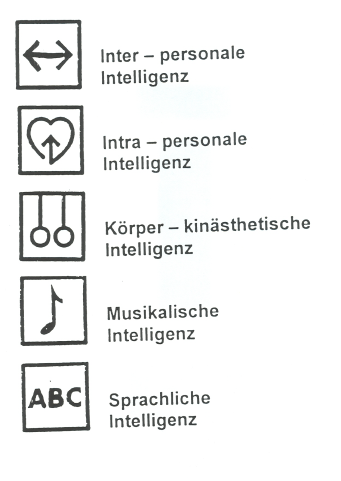 bewegen, turnen, Theater spielen, Kunststücke üben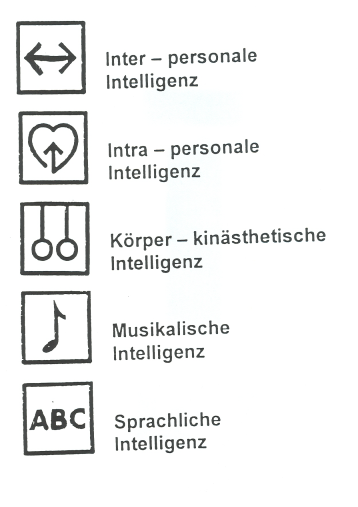 singen, musizieren, tanzen, Rhythmen erfinden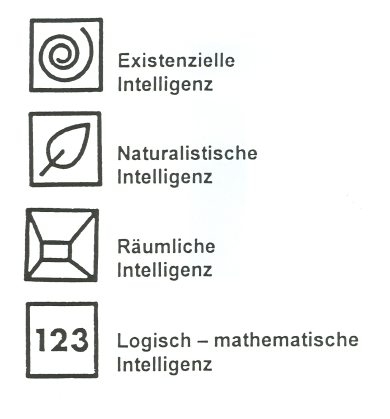 zeichnen, konstruieren, Pläne machen, bauen, basteln 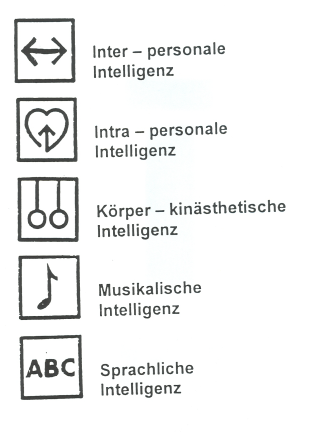 anderen helfen, andere verstehen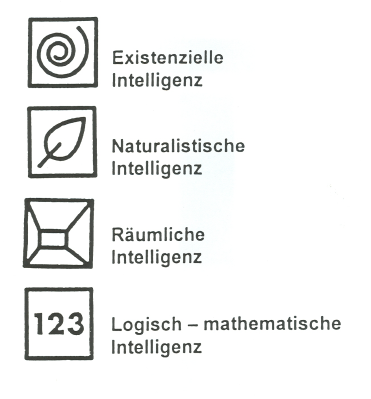 über Fragen des Lebens nachdenkenArbeitsschritteMaterialReihenfolgeDatumWas habe ich gemacht?Wie habe ich gearbeitet? Hat es Spass gemacht? Gibt es Probleme?Worauf bin ich stolz? Bin ich im Zeitplan?Kreuze an.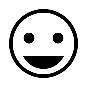 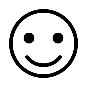 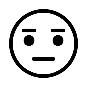 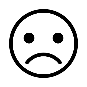 Ich habe konzentriert gearbeitet.Ich habe mein Projekt gut geplant. Ich habe sorgfältig gearbeitet.Ich habe selber nach Lösungen gesucht.Ich habe etwas gelernt.Ich war motiviert.Ich bin mit dem Ergebnis zufrieden.Ich habe das Ziel erreicht.Ich bekam genügend Unterstützung. Ich möchte wieder einmal ein Projekt machen. 